БОЙОРОК						№ 41			      РАСПОРЯЖЕНИЕ26 ноябрь 2019 йыл							    26 ноября 2019 годОб информационном наполненииАдминистрацией сельского поселения Менеузтамакский муниципального района  Миякинский район Республики Башкортостан единого портала
бюджетной системы Российской ФедерацииВ целях реализации приказа Министерства финансов Российской Федерации от 28 декабря 2016 года № 243н «О составе и порядке размещения и предоставления информации на едином портале бюджетной системы Российской ФедерацииУтвердить прилагаемый Перечень информации, формируемой и представляемой администрацией сельского поселения Менеузтамакский муниципального района Миякинский район Республики Башкортостан для размещения на едином портале бюджетной системы Российской Федерации (далее - Перечень).Назначить лицами, ответственными за организацию размещения информации на едином портале бюджетной системы Российской Федерации (далее - ЕПБС)  лиц, указанных в графе 3 Перечня.Контроль за исполнением настоящего приказа оставляю за собой.Глава сельского поселения								Р.А. ФазуллинБАШKОРТОСТАН РЕСПУБЛИКАHЫ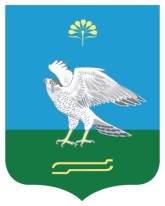 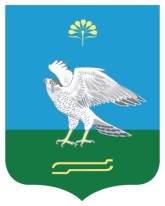 МИEКE РАЙОНЫ МУНИЦИПАЛЬ РАЙОНЫНЫN  МEНEУЕЗТАМАК АУЫЛ СОВЕТЫ АУЫЛ БИЛEМEHЕ ХАКИМИEТЕРЕСПУБЛИКА БАШКОРТОСТАНАДМИНИСТРАЦИЯ СЕЛЬСКОГО ПОСЕЛЕНИЯ МЕНЕУЗТАМАКСКИЙ СЕЛЬСОВЕТ МУНИЦИПАЛЬНОГО РАЙОНА МИЯКИНСКИЙ РАЙОН